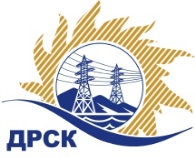 Акционерное Общество«Дальневосточная распределительная сетевая компания»ПРОТОКОЛ № 176/УТПиР-Рзаседания Закупочной комиссии по Аукциону в электронной форме, участниками которого могут быть только субъекты малого и среднего предпринимательства на право заключения договора «Реконструкция ВЛ-6/0,4 кВ г. Райчихинска», закупка 156.1 раздел 2.2.1  ГКПЗ 2019 г.СПОСОБ И ПРЕДМЕТ ЗАКУПКИ: Аукцион в электронной форме, участниками которого могут быть только субъекты малого и среднего предпринимательства на право заключения договора «Реконструкция ВЛ-6/0,4 кВ г. Райчихинска», закупка 156.1  КОЛИЧЕСТВО ПОДАННЫХ ЗАЯВОК НА УЧАСТИЕ В ЗАКУПКЕ: 4 (четыре) заявки.КОЛИЧЕСТВО ОТКЛОНЕННЫХ ЗАЯВОК: 1 (одна) заявок.ВОПРОСЫ, ВЫНОСИМЫЕ НА РАССМОТРЕНИЕ ЗАКУПОЧНОЙ КОМИССИИ: О рассмотрении результатов оценки вторых частей заявок.Об отклонении заявки Участника № 21725 ООО «АСЭСС»О признании заявок соответствующими условиям Документации о закупке по результатам рассмотрения вторых частей заявок.РЕШИЛИ:ВОПРОС № 1 « О рассмотрении результатов оценки первых частей заявок»Признать объем полученной информации достаточным для принятия решения.Принять к рассмотрению вторые части заявок следующих участников:ВОПРОС № 2 «Об отклонении заявки Участника № 21725-  ООО «АСЭСС»Отклонить заявку Участника № 21725-  ООО «АСЭСС» от дальнейшего рассмотрения на основании п. 4.12.3.  п.п. «г» Документации о закупке, как несоответствующую следующим требованиям:ВОПРОС № 3 «О признании заявок соответствующими условиям Документации о закупке по результатам рассмотрения вторых частей заявок»Признать   вторые части заявок   следующих Участников:удовлетворяющими по существу условиям Документации о закупке и принять их к дальнейшему рассмотрению.Исп. Ирдуганова И.Н.Тел. 397-147г. Благовещенск«04»  03_  2019 г.Порядковый номер заявки (идентификационный номер)Дата и время регистрации заявки№ 20269 - ООО «СиС»10.01.2019 11:13№ 21668 -ООО «Энергосистема центр»15.01.2019 02:33№ 21685 -  ООО «Востокинженерия»15.01.2019 05:07№ 21725-  ООО «АСЭСС»15.01.2019 08:09Порядковый номер заявки (идентификационный номер)Дата и время регистрации заявки№ 20269 - ООО «СиС»10.01.2019 11:13№ 21668 -ООО «Энергосистема центр»15.01.2019 02:33№ 21685 -  ООО «Востокинженерия»15.01.2019 05:07№ 21725-  ООО «АСЭСС»15.01.2019 08:09№ п/пОснования для отклоненияЗаявка участника не соответствует требованиям Документации о закупке, а именно:  в составе 2 части  заявки отражены сведения о ценовом предложении (в составе заявки включено коммерческое предложение), что не соответствует п. 4.5.1.4 в котором установлено требование: «…Во вторую часть заявки должны входить документы, содержащие исключительно сведения об Участнике и информацию о его соответствии единым квалификационным требованиям Документации о закупке (в случае установления таковых) (без указания сведений о ценовом предложении Участника).»Порядковый номер заявки (идентификационный номер)Дата и время регистрации заявки№ 20269 - ООО «СиС»10.01.2019 11:13№ 21668 -ООО «Энергосистема центр»15.01.2019 02:33№ 21685 -  ООО «Востокинженерия»15.01.2019 05:07Секретарь Закупочной комиссии  ____________________М.Г. Елисеева